Likovno področje: KIPARSTVOLikovni motiv: ŽIVALSKA DRUŽINALikovni problem: PROSTO STOJEČI KIP IZ Dveh dimenzij v tri dimenzije  (Za lažje delo naj se žival opira najmanj na tri točke npr. muca-štiri noge, čaplja-dve nogi in rep, dinozaver-Trex- dve nogi in rep, hobotnica-osem lovk itd). Likovna tehnika: KIP IZ ALUMINIJASTE FOLIJE Likovna naloga: Iz aluminijaste folije naredi kip živali v velikosti od do 20 cm višine. Pri kiparjenju bodi pozoren na stabilnost in obhodnost (kip gledamo iz vseh strani). Pri  figurah naj bo vidno gibanje – dinamika-( žival naj npr. skače, pleza, se vzpenja, leži, se pase)…Izdelaj družino (najmanj 3 živali – samica, samec, mladiči).POSTOPEK Za eno žival odrežemo približno 50-100 cm ALU folije, ki jo z mečkanjem in stiskanjem preoblikujemo v žival. Tako dvodimenzionalno ploskev preoblikujemo v tridimenzionalni kip. Traku ne razrežemo, pač pa figuro oblikujemo iz enega kosa.Če bi ti zmanjkalo traku za dokončanje izdelka, dodaj nov kos.Pri oblikovanju bodi ustvarjalenKo likovno nalogo zaključiš:napiši ime živalske družine – naslov izdelka,opiši razliko med reliefom (izdelovali smo ga pri zadnji uri LUM – Hiša) in prosto stoječim kipom,če imaš možnost, izdelek fotografiraj in ga skupaj z odgovoroma pošlji na e-poštni naslov tvojega učitelja likovne umetnosti:jana.frank@os-cerknica.si,bernarda.dolnicar@os-cerknica.si,jernej.dolnicar@os-cerknica.si.Ko se ponovno vidimo v šoli k pouku likovne umetnosti, prinesi izdelek v šolo. Skupaj  jih bomo ovrednotili (ne ocenili) in postavili razstavo.Likovno nalogo lahko izdelaš na prostem, da se naužiješ sonca in svežega zraka.Vas pozdravljamo vaši učitelji likovne umetnosti.https://www.pinterest.com/pin/496381190181103959/?nic_v1=1asF38z9E%2BHEzQrLYxwCILgJv2i3ClJmz2J4%2B6Q9lGi9PLtycjYaGVA5PZePVrkgGW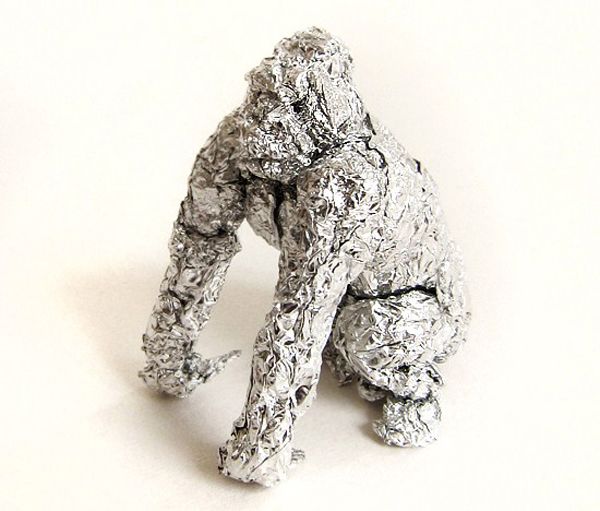 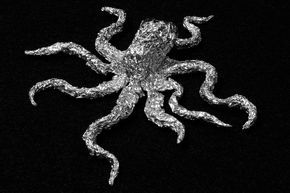 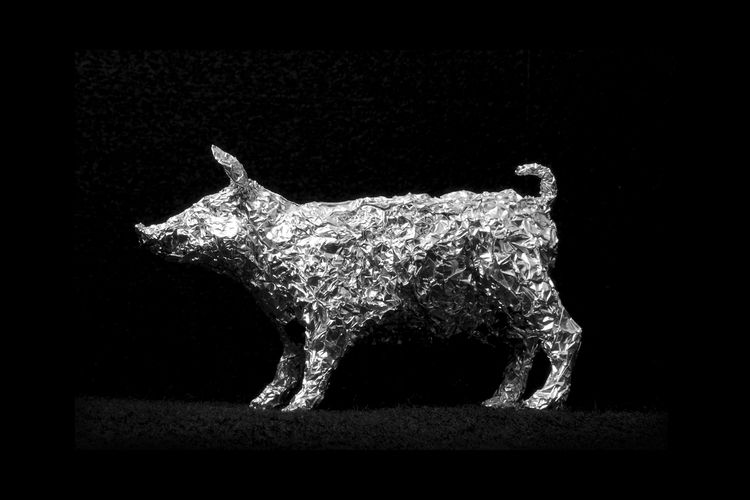 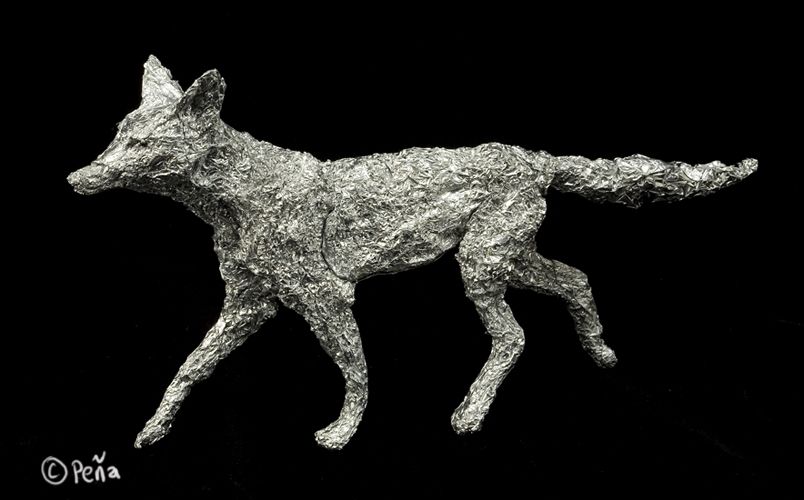 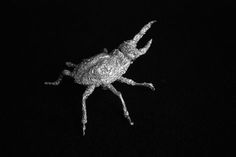 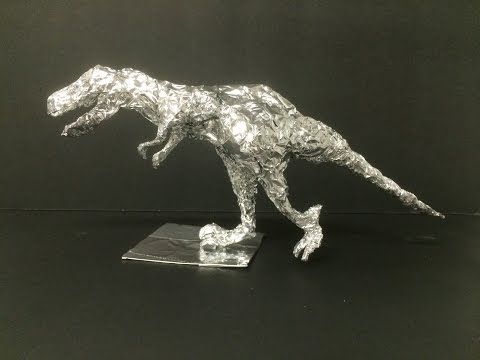 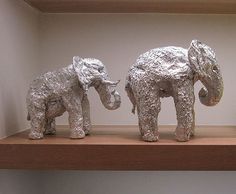 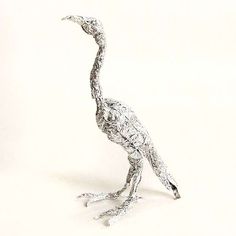 